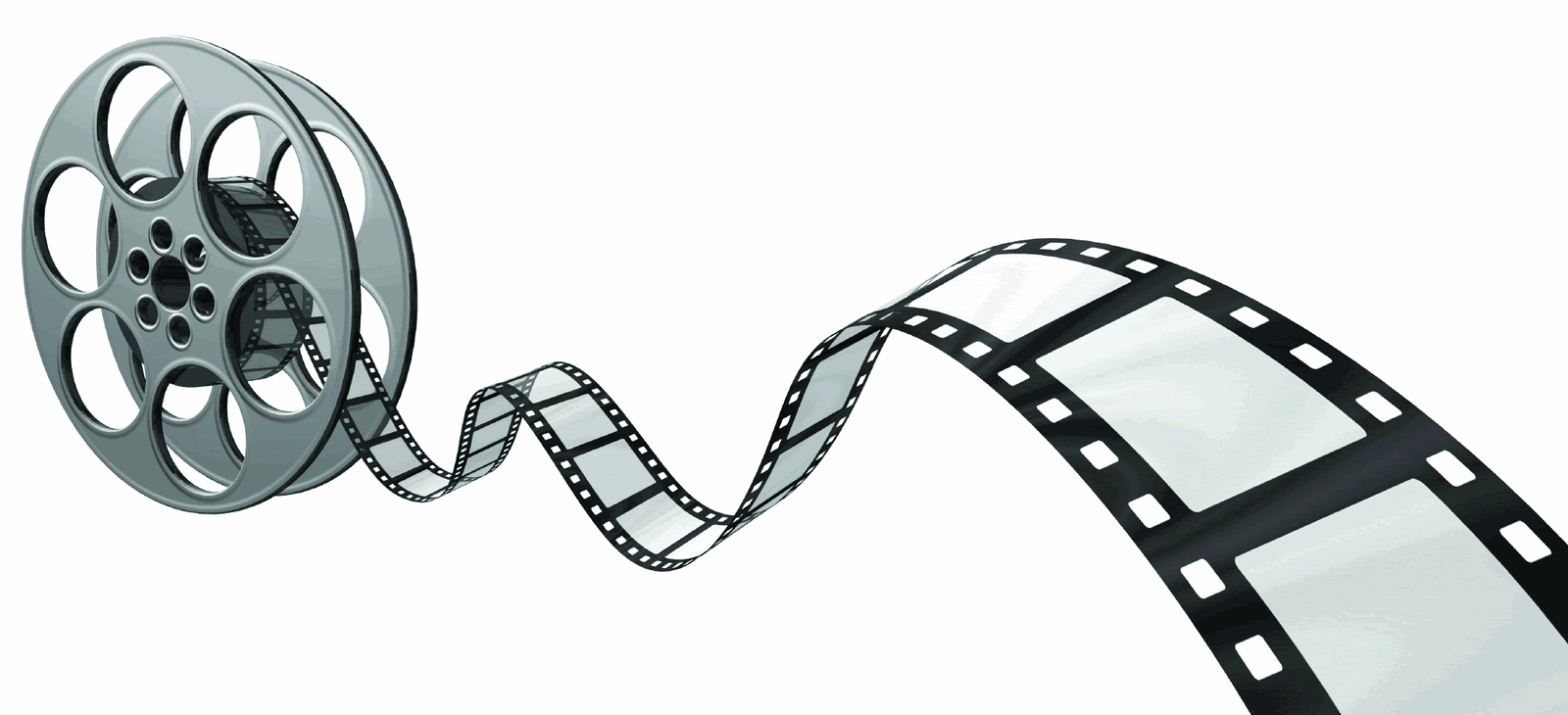 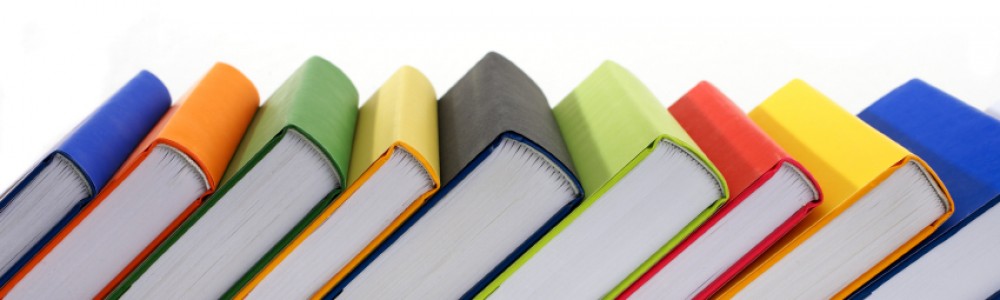 As part of the Power Reader scheme, you will write a range of books and media reviews aimed at different audiences.  Your reviews may be published on the school website or ENews page.  It’s your opportunity to recommend books, films, documentaries and news articles to others.  Your review should make a judgement about what you have watched or read.Include:A few details about the story- never give away the ending!Comments on the characters and settingsA comment on the key messages or themes of the textComments on any interesting language or style featuresYour opinion of the text and a reason!Complete your reviews on lined paper or type them up on your own computer and hand in the printed version.BRONZE REVIEWSComplete 3 reviews of fiction books Include details of title, author and publisher Complete 1 News Show reviewInclude details of the name of the show, channel and date1 current event story1 sports story1 story of your choiceComplete 1 Film ReviewInclude details of title, director and genreWrite about the main character’s strengths and weaknessesDescribe the main problem they facedDescribe the most exciting partSay what happens at the end and what you thought of this.